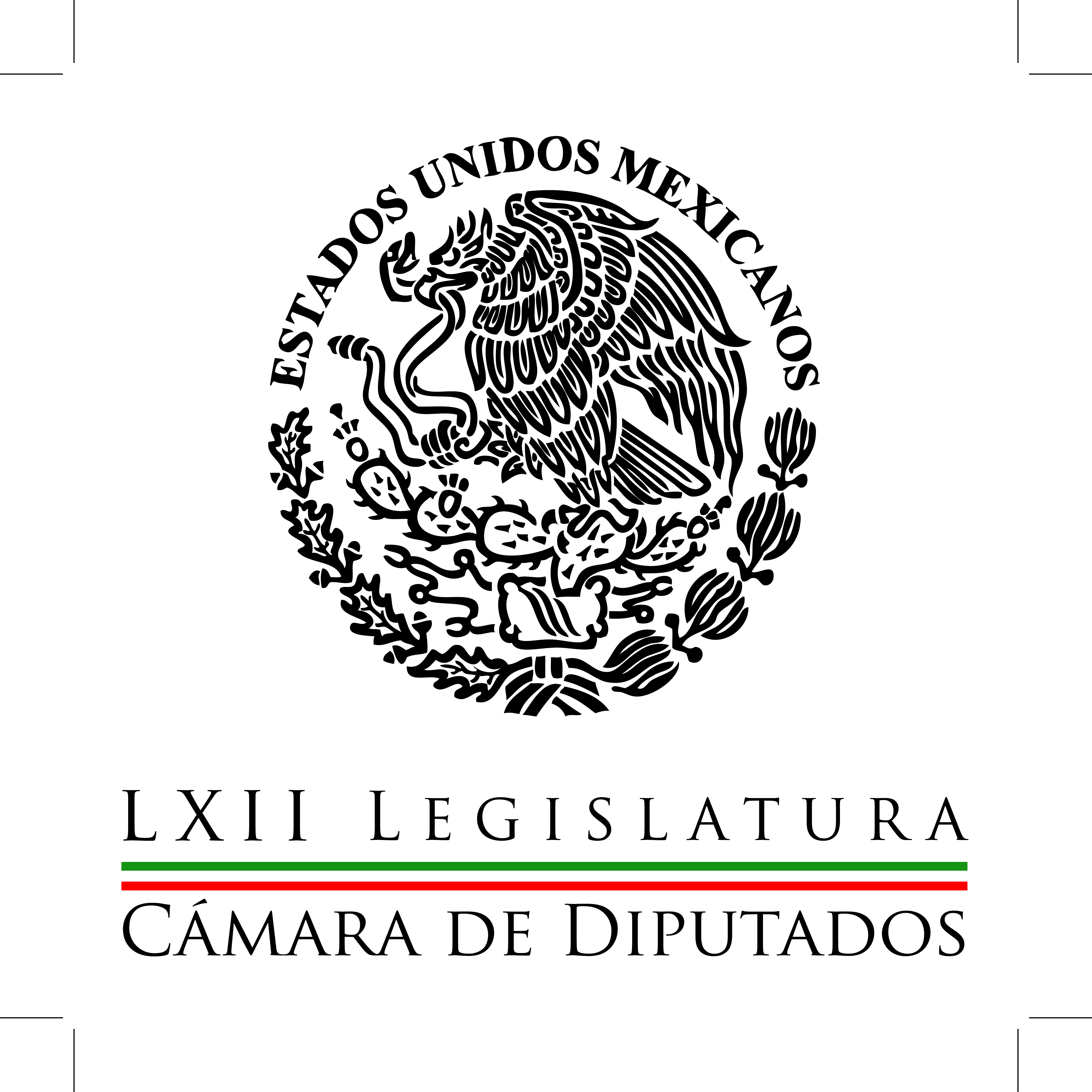 Carpeta InformativaPrimer CorteResumen: Marko Cortés. Reunión con Luis Videgaray sobre Paquete Económico 2016 Esta semana, arranca la Glosa del Tercer Informe en el SenadoDolores Padierna: Nuevo decálogo anunciado por el presidente Peña NietoPeña Nieto se reúne con líderes de la Alianza del PacíficoCarlos Javier González: Polémica sobre leyes electorales Joaquín López-Dóriga: La Fuga de Joaquín El Chapo Guzmán28 de septiembre de 2015TEMA(S): Trabajo LegislativoFECHA: 28/09/2015HORA: 07:32NOTICIERO: Milenio NoticiasEMISIÓN: Primer CorteESTACION: Canal 120GRUPO: Milenio0Marko Cortés. Reunión con Luis Videgaray sobre Paquete Económico 2016 Magda González (MG), conductora: Precisamente, para hablar sobre esta reunión con el secretario de Hacienda, Luis Videgaray, que próximamente va a comparecer ahí en San Lázaro, el coordinador del PAN en la Cámara de Diputados, Marko Cortés, en la línea. Muy buenos días, ¿cómo está, diputado? Marko Cortés (MC), coordinador de los diputados del PAN: Qué tal, Magda, muy buenos días a ti y a todas las personas que nos escuchan. Efectivamente, esperamos que se reconozcan los efectos nocivos, tóxicos, de la Reforma Fiscal promovida por el Gobierno y aprobada por el PRI y sus aliados. La economía del país nadie puede decir que está en buenas condiciones, con datos de Coneval, hoy México tiene dos millones de pobres más que respecto del 2012. Es tan claro que nuestra moneda ha perdido un 30 por ciento de su valor. También es muy fácil, si podemos comparar el crecimiento que tiene nuestra economía, que es por la mitad de lo que se crecía en el 2012, entonces, son señales claras, son con números fríos que evidencian un mal manejo de la economía en México. MG: ¿Qué habría que cambiar para poder evitar esto, esto que usted menciona y que lo han denominado como un mal desempeño económico? MC: De entrada, el enfoque; lo que parece que el Gobierno de la República quiere es un gobierno rico y un país pobre. Nosotros lo que buscamos es que los mexicanos puedan tener condiciones para generar riqueza, que haya condiciones y estímulos para invertir y por lo tanto generar empleo, pero no, al Gobierno de la República y al PRI le interesa solamente recaudar, no importa que suba el Impuesto Sobre la Renta y desestimule la creación de negocios. A ellos no les importa que los Repecos cierren su cortina con tal de ellos tratar de recaudar un poco más; lo que nosotros estamos planteando es regresar al régimen de pequeños contribuyentes. Lo que estamos planteando es poder disminuir a como estaba el Impuesto Sobre la Renta para que México sea atractivo para la inversión y la generación de riqueza... MG: ¿O sea que se amplíe la base tributaria? MC: Que se amplíe la base tributaria, pero que se sigan permitiendo estímulos como el de poder deducir de forma inmediata y permanente todos tus activos, porque esto genera más riqueza, más inversión y por lo tanto, más empleo. MG: ¿Cuál son los sectores más afectados por esta alza en el Impuesto Sobre la Renta, esto que se dio y se aprobó incluyendo, hay que decirlo, por Acción Nacional en la reforma hacendaria anterior? MC: Aclaro que el PAN no votó esta Reforma Hacendaria... MG: Pero... MC: El Partido Acción Nacional impulsó varias de las reformas estructurales. Hemos dicho que pusimos grandes reformas en muy malas manos. Hemos dicho que al Gobierno de la República le quedaron grandes las reformas y apoyamos la Energética, la Educativa, la Laboral, pero la Reforma Fiscal fuimos muy claros y estuvimos en contra y puntualmente en qué temas estuvimos en contra, pues son ahora en los que estamos a favor buscando cambios. MG: Esto formaba parte de ese pacto, precisamente, en donde se llegaron a estos acuerdos, en donde unas cosas por otras, finalmente, se tuvieron a profundidad estas reformas en el país. Aquí la situación para adelante es cómo hay que hacer, qué tiene que hacer el Gobierno Federal para que resulte de manera positiva y que se sienta directamente los beneficios en el bolsillo de las familias, sobre todo, y que, efectivamente, como ustedes lo proponen, no salgan afectados algunos de los sectores, sobre todo, los empresarios pequeños y medianos. MC: ¿Pues qué es lo que hay que hacer? Pues como el alcohólico, primero, reconocer que lo es y el Gobierno de la República tiene que reconocer que va mal y luego ya ver las medidas para poderlo corregir. Lo que nosotros pensamos hacer este 1° de octubre en la comparecencia con el secretario de Hacienda es primero escuchar cuál es su explicación del Paquete Económico. También escuchar con puntualidad cuáles son sus explicaciones del mal desempeño de la economía en México y después, de manera muy respetuosa pero muy clara también, proponer soluciones a la dificultad por la que estamos pasando. MG: Bueno, en principio, por ejemplo, el PRD está proponiendo que va a cuidar mucho que no se reduzca el presupuesto en varios temas: Educación, salud y, por supuesto, programas sociales. Si... MC: Yo dividiría en dos partes la discusión a la que vamos, primero, la Ley de Ingresos, ¿de dónde sale el dinero? MG: Eso. MC: Y que esto active la economía... MG: Así es. MC: Y segundo, ¿cómo te gastas los cuatro billones y cacho para beneficio de todos los mexicanos? MG: Exactamente, la idea, la pregunta era ésa, si se reduce en esta ocasión los ingresos por parte de, obviamente, por los impuestos que cobra la Secretaría de Hacienda, entonces, no alcanzaría para proteger a este sector. MC: Mira, yo lo que creo es que hay que reducir el gasto en los gastos superfluos, en la publicidad que contrata el Gobierno de la República. Tenemos muy claro, y datos precisos, de que el Gobierno de la República está gastando aproximadamente 20 millones de pesos diarios en publicidad, y este Gobierno de la República, a partir de que se lleva esta relación de gastos, ha sido el que más gasta en la imagen del propio gobierno, y te diría que con pésimos resultados, porque curiosamente también es el gobierno peor evaluado en la historia. MG: Bueno, y entonces estarían dispuestos en hacer su parte también, por ejemplo, en transparentar y hacer la comprobación y entregar reportes por todos estos recursos, las subvenciones que se entregan ahí en la Cámara a todas las bancadas y, además, pues estar también dispuestos a revisar los salarios del Poder Legislativo. MC: Lo hemos dicho con toda claridad y con toda convicción, nosotros vamos a transparentar los recursos que maneja el grupo parlamentario; nosotros ya estuvimos a favor de la disminución del 50 por ciento, que no es poco, en todos los órganos de gobierno de la Cámara. Nosotros vamos a poner nuestras finanzas y nuestras cuentas del grupo parlamentario al escrutinio de despachos internacionales con prestigio reconocido, porque es una convicción de buscar que ese recurso, que es público, se utilice en el beneficio de los legisladores para poder legislar; que se pueda tener con las garantías necesarias para que ellos puedan tener todo lo necesario para tener un buen desempeño, porque finalmente es un recurso para eso, y por lo cual, estará en el escrutinio público. MG: Bueno, esperaremos entonces los trabajos y también por supuesto lo que resulte de la comparecencia del secretario de Hacienda. Diputado, le agradezco mucho que converse con nosotros. MC: Magda, estoy a tus órdenes. Pasen muy buen día. Hasta luego. MG: Igualmente. Gracias. Duración 7’14’’, nbsg/m. TEMA(S): Información General FECHA: 28/09/15HORA: 00:00NOTICIERO: MVS NoticiasEMISIÓN: Primer CorteESTACION: OnlineGRUPO: MVS0Esta semana, arranca la Glosa del Tercer Informe en el SenadoEl líder parlamentario del Partido Revolucionario Institucional (PRI) en el Senado de la República, Emilio Gamboa, indicó que ésta semana iniciará la Glosa del Tercer Informe de Gobierno del Presidente, durante la que se analizarán los resultados en materia de política interior, economía, desarrollo social y política exterior. Al aseverar que la revisión del Informe será responsable, destacó que éste martes 29 de septiembre, acudirá al Senado el titular de la Secretaría de Gobernación (SEGOB), Miguel Osorio; mientras que el miércoles 30 asistirá el titular de la Secretaría de Educación Pública (SEP), Aurelio Nuño.Detalló que para el próximo 6 de octubre se presentará la titular de la Secretaría de Relaciones Exteriores (SRE), Claudia Ruiz; en tanto que el miércoles 7 de octubre los senadores recibirán al titular de la Secretaría de Hacienda (SHCP), Luis Videgaray; y el jueves 8 de octubre, a la titular de la Procuraduría General de la República (PGR), Arely Gómez.Gamboa Patrón recalcó que el país vive condiciones complejas que requieren voluntad de todas las fuerzas políticas para superarlas, por lo que el trabajo parlamentario se enfocará en atender las necesidades de los ciudadanos.Afirmó que los acuerdos, el debate e interlocución entre los Poderes de la Unión han permitido superar grandes diferencias y responder a las exigencias de la población; aunado a que el diálogo republicano y la tolerancia en el Legislativo, también ha generado un ambiente de respeto mutuo.En medio de dicho ambiente, abundó, se aprobaron las reformas estructurales propuestas por el Ejecutivo, y que tienen por objetivo hacer eficiente el combate a la pobreza, crear más empleos e incrementar la competitividad a nivel global. ys/m.TEMA(S): Información General FECHA: 28/09/15HORA: 06:47NOTICIERO: En los Tiempos de la RadioEMISIÓN: Primer CorteESTACION: 103.3 FMGRUPO: Radio Fórmula0Dolores Padierna: Nuevo decálogo anunciado por el presidente Peña NietoOscar Mario Beteta, conductor: Vamos a escuchar la opinión en este espacio de la licenciada María Dolores Padierna. Adelante. Dolores Padierna, colaboradora: Buenos días, Oscar Mario, estimada audiencia. E su mensaje con motivo del Tercer Informe de Gobierno, Enrique Peña Nieto anunció un nuevo decálogo que pretende poner en marcha durante la segunda mitad de su sexenio. Uno de los puntos del decálogo son los bonos de infraestructura educativa a través de la Bolsa Mexicana de Valores, por medio de los cuales pretende captar 50 mil millones de pesos durante los próximos tres años. Sin embargo, no informa que el Fondo de Aportaciones Múltiples, que es el que debe usarse para infraestructura escolar, tiene hoy día 39 mil millones de pesos y que el Presupuesto de Egresos de la Federación 2016 viene un monto desde diez mil 668 millones de pesos adicionales; es decir, el dinero ya lo tiene, son recursos públicos, están asignados a infraestructura escolar y son 50 mil millones. Entonces para qué anuncia unos instrumentos financieros que implican costos adicionales si en 2016 el Fondo de Aportaciones Múltiples para Infraestructura Escolar es de diez mil 668 y esa cantidad crece 3 por ciento anual, se tendrían 50 mil millones de pesos que dice necesitar el Gobierno Federal en los tres años que le restan a su gobierno. Si además hay 39 mil millones en ese fondo, pues no hay ninguna necesidad de meterse en el berenjenal especulativo de la Bolsa Mexicana de Valores. Con llevar un gasto del fondo de aportaciones múltiples honesto, eficiente y dedicado estrictamente a la estructura educativa, sería más que suficiente. Ahora, si lo que se busca es hacer negocios privados con recursos públicos mediante la corrupción institucionalizada, pues eso es otra cosa. Espero sus comentarios en @dolores_pl. Gracias. Duración 2´11´´, ys/m.TEMA(S): Información General FECHA: 28/09/15HORA: 00:00NOTICIERO: MVS NoticiasEMISIÓN: Primer CorteESTACION: OnlineGRUPO: MVS0Exige Gil Zuarth que búsqueda de normalistas no cese hasta encontrarlosEl presidente del Senado de la República, Roberto Gil, exigió que la búsqueda de los 43 normalistas de Ayotzinapa no termine hasta dar con el paradero de todos los jóvenes.El legislador del Partido Acción Nacional (PAN), también urgió al Congreso de la Unión a acelerar las leyes pendientes en materia de desaparición forzada. Gil Zuarth pidió que la indignación y el dolor de los padres de los estudiantes y de la sociedad, se conviertan en “acción positiva” para resolver el caso.Agregó que las autoridades deben poner atención y escuchar a las demandas de los padres de los jóvenes desaparecidos, a fin de generar un diálogo fructífero, en que la sensibilidad sea elemento fundamental para encontrar una solución de fondo.Al expresar su respaldo y solidaridad con los padres, amigos y personas cercanas a los normalistas, pidió a las autoridades dar respuestas certeras y satisfactorias.Mientras tanto, dijo, el Congreso cumplirá su deber y aportará los elementos que sus facultades le permitan, para que en un corto plazo, el país cuente con una normatividad eficiente en materia de combate a la  desaparición forzada de personas y en manos de particulares, así como una reforma “profunda” a la ley de víctimas.También consideró urgente avanzar hacia un nuevo modelo de seguridad pública en el país, para que los cuerpos policíacos sean confiables, profesionales, eficientes y ejerzan tanto un trabajo digno, como respetuoso de los derechos humanos de las personas.“La búsqueda debe seguir hasta dar con cada uno de los muchachos. Las investigaciones deben continuar hasta castigar al último de los responsables. La asistencia internacional debe mantenerse hasta dar con la verdad objetiva”, dijo, tras lamentar que durante las marchas multitudinarias del pasado sábado 26 de septiembre, un grupo de personas encapuchadas generaran disturbios.“Condenamos a quienes usan el dolor y la indignación de los padres para alterar el orden público. La exigencia pacífica de los padres no debe ser usada por un grupo de violentos que no tienen más causa que el desorden”, advirtió. ys/m.TEMA(S): Información General FECHA: 28/09/15HORA: 00:00NOTICIERO: MVS NoticiasEMISIÓN: Primer CorteESTACION: OnlineGRUPO: MVS0Peña Nieto se reúne con líderes de la Alianza del PacíficoEn Nueva York, el presidente de México, Enrique Peña Nieto, este domingo, se reunión con el secretario general de la ONU, Ban Ki-Moon; y con los integrantes de la Alianza del Pacífico, de Chile, Michelle Bachelet; Colombia, Juan Manuel Santos, y Perú, Ollanta Humala.En el marco de su asistencia a la 70 Asamblea General de la Organización de las Naciones Unidas (ONU), el político mexiquense sostuvo una reunión con el Secretario General del organismo multilateral, con quien dialogó en torno a diversos temas de trascendencia global.El encuentro totalmente privado tuvo como objetivo fortalecer la relación entre México y la ONU, que este año celebra su 70 aniversario. El mandatario dio la bienvenida a la próxima Sesión Especial de la Asamblea General de la ONU sobre drogas, a celebrarse el próximo año, y reafirmó la necesidad de encontrar una nueva estrategia que ponga en el centro el bienestar del individuo y que permita hacer frente a las nuevas realidades y retos de ese problema mundial.Por otra parte, en una cena ofrecida por el Financial Times con motivo del Seminario “Oportunidades de Inversión en los Países de la Alianza del Pacífico”, en la sede de Citigroup en esta capital financiera, en el marco de la participación de los mandatarios en la 70ª Asamblea General de las Naciones Unidas (ONU), el titular del Ejecutivo Mexicano expuso las dimensiones, los beneficios y los términos de la Alianza del Pacífico.Ante sus homólogos de los países que conforman la Alianza del Pacífico (AP): Chile, Michelle Bachelet; Colombia, Juan Manuel Santos, y Perú, Ollanta Humala, el Presidente de México, Enrique Peña Nieto, subrayó que los principios de la democracia, el libre comercio, el manejo responsable de los gobiernos y la estabilidad macroeconómica, junto con el avance en la integración de las economías, son lo que genera confianza y afirmó que esto es lo que atrae inversiones hacia México.Precisó que en la coyuntura actual, caracterizada por la incertidumbre en los mercados internacionales, es indispensable que los gobiernos actúen con responsabilidad.También en el marco de sus actividades en la ONU, el Presidente de México saludó a su homólogo de la República Popular China, Xi Jinping, y a la Reina Máxima de los Países Bajos, con quien dialogó sobre la próxima visita que hará a México el Rey Guillermo, entre otros temas. ys/m.TEMA(S): Información General FECHA: 28/09/15HORA: 00:00NOTICIERO: MVS NoticiasEMISIÓN: Primer CorteESTACION: OnlineGRUPO: MVS0Promover la legalidad y garantizar derechos políticos, propósito de la Reforma ElectoralLa última Reforma Político Electoral, aprobada en 2014 y que aplicó por primera vez en los procesos electorales de éste 2015, no tuvo como fin sancionar o declarar nulos los comicios, sino detectar las irregularidades y promover la cultura de la legalidad con apego a la Constitución, a través del cumplimiento de la ley, señaló el magistrado del Tribunal Electoral del Poder Judicial de la Federación (TEPJF), Pedro Esteban Penagos.Por su parte, el magistrado de la Sala Superior, Flavio Galván, manifestó que el Tribunal contribuyó a garantizar el respeto a los derechos político-electorales de los ciudadanos en las pasadas elecciones, en especial la paridad de género y candidaturas independientes.En primera instancia, el magistrado Penagos López recalcó que la reforma referida perfeccionó el marco legal con el propósito de fortalecer la democracia y hacer valer el voto ciudadano.En el marco de la mesa de diálogo titulada “Organización electoral y distribución de competencias”, la cual formó parte del Seminario Internacional Evaluación de las elecciones 2015 y reforma electoral 2014: diagnóstico y propuestas, el integrante del Tribunal insistió en que el propósito central de los cambios legales referidos fue promover el respeto y cumplimiento de la ley electoral.“Su finalidad no debe entenderse como la búsqueda de la imposición de una sanción, de una amonestación o de una multa, sino el descubrir el velo de un gasto realizado ilegalmente para efectos de las campañas electorales”, aseveró.Manifestó que los cambios constitucionales redefinieron las competencias del Tribunal y el Instituto Nacional Electoral (INE), con el fin de hacer valer la ley y al mismo tiempo fortalecer la democracia, al pasar de un sistema electoral federal, a uno nacional. A su vez, el senador Galván Rivera expresó que fue relevante hacer valer los derechos de las mujeres a participar con equidad en los anteriores comicios, para ocupar puestos legislativos y en el orden municipal.Al acudir a la presentación del “Informe Final Justicia Electoral 2015, una evaluación de la reforma político-electoral”, presentado por la Comisión Mexicana de Derechos Humanos, A.C., dijo que los partidos políticos se vieron obligados a cumplir con la paridad de género al repartir candidaturas para puestos de elección popular y designar aspirantes a gobiernos municipales.También se garantizó la participación de candidatos independientes, ello, para generar condiciones de competencia electoral más equitativas y abierta a los ciudadanos que optaron por no afiliarse a partidos políticos.Aseguró que se han emitido tesis y jurisprudencias para hacer más fácil el registro y permitir el financiamiento privado por la vía legal, a fin de que los independientes puedan competir; sin embargo, es preciso proveer más elementos materiales, económicos e institucionales con el propósito de generar condiciones de equidad e igualdad.Consideró que no permitir el acceso a medios masivos de los candidatos independientes, afectan su derecho a dar a conocer a los ciudadanos sus propuestas, en el mismo nivel y a la par que los partidos políticos. ys/m.TEMA(S): Información General FECHA: 28/09/15HORA: 05:46NOTICIERO: En los Tiempos de la RadioEMISIÓN: Primer CorteESTACION: 103.3 FMGRUPO: Radio Fórmula0Carlos Javier González: Polémica sobre leyes electorales Carlos Javier González, colaborador: Parece ser que no termina en México todavía la polémica respecto a las leyes electorales locales que limita las candidaturas independientes. A pesar de que la Suprema Corte de Justicia de la Nación ha determinado de manera clara que algunas de las reformas que se han hecho a nivel local de las legislaciones electorales que, de alguna manera, imposibilitan la realización tan fácil de las candidaturas independientes, como es el caso del estado de Puebla, de Tamaulipas, de Sinaloa, de Veracruz, entre otros, la realidad es que no ha tenido todavía una correcta acogida en la clase política mexicana e incluso en algunos estudiosos del derecho constitucional. Ha quedado un sabor amargo entre aquellas personas que pensaban que la controversia o más bien la acción de inconstitucionalidad que se interpuso para lograr que se declararan nulas dichas leyes electorales, hayan sido finalmente validadas por la Suprema Corte de Justicia de la Nación, y es por eso que se espera que en breve otras fuerzas políticas, incluso otras fuerzas a nivel federal lleven ante la misma instancia, acciones de inconstitucionalidad para evitar que puedan no ser aplicadas éstas nuevas disposiciones. Parece ser que ha olvidado la Suprema Corte de Justicia de la Nación que no solamente debe de concretarse a hacer la aplicación de la ley, sino también a hacer la correcta interpretación de la voluntad del Constituyente en el momento en el cual lleva a cabo la reforma política en éste sentido. La voluntad era clara, era clara de hacer accesible las candidaturas independientes únicamente con un 2 por ciento, y no así como lo están haciendo en algunos gobiernos estatales, que pareciera ser que con afanes autoritarios y antidemocráticos pretenden seguir controlando estas candidaturas a nivel local. Es de esperar que éstas nuevas posturas que se vayan poniendo ante la Corte por nuevas fuerzas políticas o la representación social sean analizadas de manera correcta y que la Corte vaya más allá de la simple aplicación de la ley y llegue al verdadero fondo, que es la intencionalidad que tuvo el Constituyente al llevar a cabo ésta reforma político-electoral. Duración 2´21´´, ys/m.TEMA(S): Información General FECHA: 28/09/15HORA: 06:30NOTICIERO: En los Tiempos de la RadioEMISIÓN: Primer CorteESTACION: 103.3 FMGRUPO: Radio Fórmula0Marco Antonio Adame: Visita del Papa Francisco a Cuba y EUOscar Mario Beteta, conductor: El Doctor Marco Antonio Adame con su análisis y comentario. Adelante, Doctor. Marco Adame, colaborador: Estimado Oscar Mario, amable auditorio. El viaje del papa Francisco a Cuba y Estados Unidos tal y como se esperaba, ha sido un acontecimiento extraordinario. Su mensaje a favor del diálogo y la colaboración privilegiando la unidad al conflicto, así como las intensas gestiones de la diplomacia vaticana en los últimos años han contribuido a acercar a los países confrontados por décadas y abre posibilidades para garantizar el respeto a los derechos humanos en la isla y para poner fin al bloqueo económico que tanto ha dañado al pueblo cubano. La visita ha estado llena de signos, en especial los que proponen la cultura del encuentro a través del diálogo y la unidad frente a la cultura del descarte y la exclusión. En Cuba, el Papa propuso construir un sistema de vida al servicio de las personas más que de las ideologías, y llamó a todos, políticos y ciudadanos, a participar activamente en el mejoramiento de las condiciones de vida, de la paz y la justicia. En el Congreso de los Estados Unidos y en Naciones Unidas pronunció discursos contundentes a favor de los derechos humanos de los migrantes, el Papa llamó a no dar la espalda a los vecinos ratificando las propuestas de solidaridad y una economía humana frente a las puras leyes del mercado, o a la actividad económica que destruye el medio ambiente o a las personas a través del comercio de armas o la falta de respeto a la vida. De esta manera, Oscar Mario, el Papa se confirma como un líder mundial indiscutible a favor de la justicia, la paz y el desarrollo sustentable; congruente con su fe, pero sin ataduras, ni limitaciones superficiales el Papa es un aliado confiable de las mejores causas de la humanidad. Esperemos que México tenga pronto la visita del papa Francisco, anunciada y no concretada. México necesita de ese llamado de esperanza y solidaridad, especialmente ante las carencias y crisis recurrentes a consecuencia de la pobreza, la corrupción y la impunidad. Me sumo, como muchos, al deseo de que esta visita se confirme pronto. Hasta aquí mi comentario, se despide de ustedes Marco Adame. Duración 2´22´´, ys/m.TEMA(S): Información GeneralFECHA: 28/09/2015HORA: 06: 28 AMNOTICIERO: En los Tiempos de la RadioEMISIÓN: Primer CorteESTACION: 103.3 FMGRUPO: FórmulaJoaquín López-Dóriga: La Fuga de Joaquín El Chapo GuzmánOscar Mario Beteta, conductor: Vamos con Joaquín López-Dóriga y su comentario. Joaquín López-Dóriga, colaborador: Gracias, Oscar Mario. Me da mucho gusto saludarte como todas las mañanas. Muy buenos días. Cuando uno empieza a recuperar los tiempos que siguieron a la fuga de Joaquín Guzmán Loera, alias El Chapo Guzmán, del penal Federal de Máxima Seguridad del Altiplano la noche del sábado 11 de julio, aparecen datos que aparentemente inconexos tienen una extensa y sobre todo grave conexión.Me voy a referir a sólo uno, el de los tiempos. De acuerdo con el reloj de los videos de la cámara de seguridad de la celda 20, que se suponía que era la más segura por estar confinada al fondo del pasillo, son las 8 de noche, 52 minutos y 15 segundos de la noche cuando Guzmán Loera desaparece al introducirse en el boquete que milimétricamente abrieron sus cómplices en el suelo justo en la zona de desagüe de la regadera. Eran varias las oficinas que monitoreaban la celda, pero inexplicablemente pasaron más de 30 minutos a partir de las 8 de la noches, 52 minutos y 15 segundos de la noche que Guzmán Loera desapareció para activar las alertas y reportarlo a la Comisión Nacional de Seguridad, por esto hay nueve monitoristas consignados y con auto de formal prisión. Vamos a ver cuál es el resultado del proceso. Duración: 01´23” bmj/mCarpeta InformativaSegundo CorteResumen: Jesús Zambrano. Trabajos en la Cámara de DiputadosFrancisco Martínez. La violencia en VeracruzAlberto Silva Ramos. Operativo Veracruz Seguro ha dado muy buenos resultadosAsegura PAN que revisará a detalle Presupuesto de Egresos 2016Diputada del Partido Verde urge crear comisión especial para la trataHomologan salario mínimo en $70.10 diarios en el país28 de Septiembre de 2015TEMA(S): Trabajo LegislativoFECHA: 28/09/2015HORA: 09:05 AMNOTICIERO: En los Tiempos de la RadioEMISIÓN: Segundo CorteESTACION: 103.3 FMGRUPO: FórmulaJesús Zambrano. Trabajos en la Cámara de DiputadosOscar Mario Beteta (OMB), conductor: Siempre es un gusto platicar y saludar a don Jesús Zambrano, quien ahora es presidente de la Cámara de Diputados Federal, o lo mismo, la Mesa Directiva, él es representante por el sol azteca. Don Jesús, muchas gracias y muy buen día. Jesús Zambrano (JZ), presidente de la Cámara de Diputados Federal: Muy buenos días, Oscar Mario, con el gusto de saludarte como siempre y a tus órdenes. OMB: Oiga, primero, ¿cómo se ha sentido como presidente de la Cámara Baja? Porque, pues siempre hay un representante de alguno de los partidos que ocupan varias o muchas curules, dependiendo de la votación que integra la Legislatura y quizá, pues como dicen en este oficio del periodismo, se puede ser plural 100 por ciento, pero no 100 por ciento objetivo. JZ: Bueno, en primer lugar hay que decir que es una gran responsabilidad estar al frente de la Cámara, porque al mismo tiempo en nuestro sistema de colegislativa, es decir, en realidad tenemos un sistema bicameral de colegislación, en donde el Senado y la Cámara de Diputados participan en la elaboración y definición de las leyes. Y el presidente de la Cámara es al mismo tiempo el presidente del Congreso General, es decir, el presidente del Poder Legislativo en su conjunto. Y es una Cámara, como lo habíamos comentado en una ocasión anterior, que significa por una gran pluralidad de sus componentes, y también con un equilibrio muy complicado para sacar adelante las cosas. He tenido que tratar con esta diversidad en el interior de la Cámara, con manifestaciones de los grupos parlamentarios de Morena; incluso del PRD en algunos momentos; o reclamos del PRI, que incluso el mismo día de instalación de la Cámara, de la sesión de Congreso, recriminaron que yo hubiera dicho que cuando recibí el Informe del secretario de Gobernación, Osorio Chong, pues que nos preocupaba la situación del país, que había cosas que no estaban funcionando y que había que buscar corregirlas. Pero lo fundamental, hemos ido sacando adelante las cosas y viene ahora en frente un paquete muy grande de trabajo. El jueves estará presentándose para la Glosa del Informe y para hablar también del Paquete Económico del 2016 el secretario de Hacienda, Luis Videgaray, va a tener una larga sesión que con toda seguridad va a estar “caldeadita”. Y pues tenemos que sacar de aquí a menos de un mes, ya el 15 de octubre, la Ley de Ingresos, y luego un mes más al 15 de noviembre todo el Presupuesto de Egresos que trae un conjunto de asuntos que tendremos que revisar y resolver con mucha responsabilidad. Entonces a mí me toca, ahora sí que en esa responsabilidad de presidente de la Cámara, de conducir las sesiones y buscar que éstas se den en un marco de civilidad, además, y digo, entendiendo que está toda la libertad de expresión, y que se dan manifestaciones en el interior de la propia Plenaria de la Cámara. Y junto con eso, además darle cauce a todas las iniciativas de reformas constitucionales y legales que se han estado presentando y se seguirán presentando, ya mañana quedarán debidamente integradas las comisiones de la Cámara, para que de inmediato se avoquen a discutir y dictaminar sobre el enorme trabajo legislativo que, por una parte hereda la Legislatura actual de la Legislatura anterior, y al mismo tiempo también, pues toda las iniciativas que ya se han estado presentando durante casi un mes de trabajo desde que arrancamos el 1 de septiembre. Tiene un apretadísimo resumen, te diría, así andan las cosas y pues ahora sí que hay que echar mano de toda la experiencia acumulada, de toda la madurez que uno puede hacer, que se puede utilizar de pues la sensibilidad misma para entender cuando hay que pararla, o tratar de parar una discusión y pasar de inmediato a otro tema, o cuando hay que permitir que se sigan desahogando las pasiones propias de la política y del quehacer legislativo. OMB: Sí, pero siempre quienes presiden la Cámara Alta o la Cámara Baja pues son una especie de árbitro que no pueden ocultar sus colores y sabores, y eso quizá lo hace, lo hace siempre un poco difícil o delicado ¿no?, y tienen que asumir una posición muy abierta y muy objetiva. JZ: Efectivamente, uno tiene que despartidizarse en ese sentido, no puede uno estar con parcialidad. OMB: Al menos, al menos no cuando usted tiene que intervenir para todos, ¿no? JZ: Efectivamente, tanto como presidente de la Cámara uno está en la obligación de tratar por igual al conjunto de los diputados y a todos los grupos parlamentarios, y si al grupo parlamentario del PRD, al que yo pertenezco, hay que llamarles la atención y decirles "están equivocados" y llamarlos al orden, hay que hacerlo en su momento. Ya lo he hecho en una ocasión, por cierto. OMB: Don Jesús, me da tres minutos y regresamos a la parte final de esta charla con usted, por favor. JZ: Como no, con mucho gusto. OMB: Estamos platicando con don Jesús Zambrano quien es presidente de la Cámara Baja de la Cámara de Diputados.OMB: Bien, regresamos a platicar con don Jesús Zambrano, quien es presidente de la Cámara de Diputados Federal, en esta nueva Legislatura, la número LXIII.Bueno, otro tema interesante, si me permite para el auditorio, señor licenciado... JZ: Sí. OMB: ... la conformación de las Comisiones, bueno, hay golpes, sombrerazos, trancazos, todo tipo, ¿no? ... porque supuestamente hay sólo 52 disponibles y los partidos políticos, los 10 que mantienen registro, solicitan 68. ¿Están bien esos números 52 contra 68? JZ: Sí, bueno, esos son los números en los que están las comisiones ordinarias y además están los comités que existen, que funcionan en la Cámara de Diputados, que son igualmente varios. Además hay todos los grupos de amistad que se conforman con países hermanos que también son ocupados por representantes de sus grupos parlamentarios, pero en realidad el problema más bien ha sido el de que no ha habido una pues plática para tomar un acuerdo esencial y esto se ha arreciado los últimos días, porque hay un plazo legal que vence precisamente el día último de septiembre, es decir, ya pasado mañana. Por eso mañana en la sesión ordinaria es que va a nombrarse la integración de las Cámaras y quiénes las van a presidir. También quiénes las van a presidir, en realidad lo que te hace es a partir del peso que proporcionalmente tienen los grupos parlamentarios. Entonces si hay 52 o 56 comisiones, pues es las cuentas en función del número de diputados que tiene cada grupo parlamentario, le debieran corresponder a cada uno de ellos, en función del peso que tienen, y luego ya viene, en todo caso, la decisión de qué Comisiones preside cada quien. Ha habido ya, en anteriores Legislaturas, pues una suerte de regla no escrita, de quien preside la de Ingresos, quien preside la de Egresos, quien preside la Comisión de Vigilancia de Auditoria Superior de la Federación y todas las demás importantes y las no tan importantes, pero que todas tienen una tarea de trabajo legislativo para dictaminar las iniciativas, pues las que les corresponden a cada quién, ¿no? Entonces yo tengo la confianza, Oscar Mario, de dos cosas; una que se va a resolver esto sin mayor problema de aquí al día de mañana y, dos, que van a empezar y que deben empezar a trabajar de inmediato las comisiones que se integren, porque tiene, como lo comentaba hacía unos minutos, un inmenso, un gran trabajo que sacar adelante. OMB: Oiga, le están escribiendo, y siempre gracias a nuestro auditorio por participar. Dicen: "La rebatinga por las comisiones es por cuestión de dinero". JZ: No, mira. Por supuesto que quién preside una Cámara, tiene una cantidad mayor de posibilidades de asesores, pero... OMB: ¿El que preside una Comisión dice usted?JZ: Sí, que preside una Comisión, perdón, este, tiene una mayor posibilidad de tener uno, dos asesores más, pero no es tampoco así como que tiene una enorme gran prerrogativa, ¿no?, por eso también es que estamos queriendo que todo mundo entienda la situación y circunstancia difícil del manejo presupuestal y del reclamo que con toda justeza hace la gente de la sociedad sobre nuestro desempeño de los que tenemos una responsabilidad pública, Oscar Mario, porque debemos además de actuar con transparencia y rendir cuentas, entender la situación complicada que se traduce en la expresión de apretarte el cinturón por todo mundo ante los problemas que vive el país. OMB: Oiga, pero entonces, ¿es cierto o no tanta nota que sale en los periódicos diciendo: los congresos locales, la Asamblea Legislativa del Distrito Federal, el Senado de la República, los diputados federales se reparten muchos millones y nunca rinden cuentas? ¿Es cierto todo eso o no? JZ: Mira, yo creo que hay una parte de razón en este reclamo de que ha habido franjas muy importantes y lamentables de opacidad, de no transparencia, y por eso también el Sistema Nacional Anticorrupción y lo que yo mismo estoy proponiendo de establecer un límite a los salarios de los altos funcionarios públicos de todos, del Poder Ejecutivo, del Judicial y del Legislativo, sea en el mayor de los casos no mayor, válgase la expresión también, que los que gana el Presidente de la República. Pero todo mundo debe rendir cuentas, debe actuar con transparencia, son recursos de la gente, la gente es la que nos paga al final de cuentas por el desempeño de una función pública, estamos ahí con una responsabilidad, para cumplir con una responsabilidad y una de ellas es actuar con transparencia, es rendirle cuentas cotidianamente a la gente qué se hace con su dinero. Y esta es una de las cosas que tienen que ya darte de manera clara, definitiva en la Cámara de Diputados, que el Senado de la República, que la Asamblea Legislativa, que el Gobierno Federal, particularmente la Presidencia de la República, y que los ministros del Poder Judicial de la Federación rinda cuentas ambiente de cuánto se gana, cuánto perciben, en qué se utiliza. Todo lo que es el dinero de la gente que llega por la vía de impuestos o que llega también en el caso nuestro, una parte muy importante, por los ingresos petroleros. OMB: Licenciado, entonces, ¿está bien regular los salarios y evitar el dispendio, pero no reducir el sueldo de los funcionarios públicos o de los legisladores? Porque simplemente eso incentiva a compensar lo que les están quitando por otro lado, ¿no? Digo, ésta es una práctica. JZ: Tienes toda la razón, por eso, no se trata de reducir. OMB: Ah, exactamente. JZ: Si, no de evitar que haya funcionarios públicos de cualquier nivel que sea, que ganen más que el Presidente de la República. El Presidente de la República es el depositario, en una sola persona de todo el Poder Ejecutivo, en un país presidencialista fundamentalmente como México. Y los demás poderes, el judicial, en 11 ministros y una cantidad enorme de jueces de todo el país; el Legislativo con 128 senadores, el Senado de la República, y 500 diputados en San Lázaro, bueno, la responsabilidad se distribuye. Nadie tiene, vamos a decirlo de esta manera, mayor carga de trabajo o mayor responsabilidad como para ganar un salario mayor que el Presidente de la República. Y sin embargo, hay presidentes municipales o hasta regidores en algunos municipios o en la corte, pues, ministros con otros diputados locales o gobernadores que ganan más que el Presidente de la República, eso es lo que no debe ser, porque requieren que nos iríamos al extremo con el que les quita el salario y entonces van a buscar por otras vías, y esas otras vías son generalmente las de la corrupción, las del dinero extra legalmente adquirido a lo que se prestarían las cosas. Y hay que evitarlo, hay que actuar entre esos dos extremos: entre el no gasto excesivo por un salario excesivo, y desde luego tampoco el ingreso que no sea tan reducido, que no alcance para el desempeño honesto, honrado de la función que uno tiene pues depositada para desempeñar. OMB: Bueno, y si me permite, nos despedimos con esta, le preguntan: ¿por qué no se crea una Comisión de Transparencia y Rendición de Cuentas en el Congreso? Es buena idea esa, eh. JZ: La hay, pero además... OMB: ¿La hay? JZ: La hay. OMB: ¿Y cómo se llama esa? JZ: Es una... OMB: Pero realmente no hace su chamba muy bien. JZ: El problema es que... hoy ya nadie se puede negar, con las nuevas disposiciones, a otorgar la información, la que sea que se solicite, se tiene que entregar la información por disposición legal y si lo hacen directamente o a través del INAI, se tiene que hacer. Pero insisto y subrayo, hoy todo mundo tenemos que adecuarnos a lo que debe ser el Sistema Nacional Anticorrupción, de Transparencia y de Rendición de Cuentas. Y si alguna parte, alguna unidad está fallando o no existe el órgano que se encargue de informarle a la gente cuando se solicita alguna información, pues entonces se caería en falta y sería responsable de alguna sanción administrativa, política o penal, en su caso. OMB: Bueno. Y también le dicen "¿Confía en que el Sol Azteca recupere su fuerza, influencia y credibilidad, y de qué depende?". JZ: Pues yo creo que el Congreso que realizamos hace ya... OMB: Una semana, ¿no? JZ: Sí, poquito más de una semana va a estar justamente orientado a que logremos recuperar lo que perdimos en los últimos meses, en el último proceso electoral. Somos y queremos seguir siendo una fuerza comprometida con el país, con sus mejores causas y actuar con mucha responsabilidad. Una izquierda que no se caracterice por oponerse a todo irracionalmente, una izquierda que sepa ser oposición, pero que tenga la capacidad de hacer propuestas y construir acuerdos con los demás que no son los que se identifican con el PRD. OMB: ¿Pero su órgano político y usted en específico, van a contribuir a que se llame a cuentas a Lázaro Masón, a Sebastián de la Rosa y a Andrés Manuel López Obrador por el caso Iguala? JZ: A todos los que... OMB: ¿Y apoco Andrés Manuel se va a presentar así? JZ: Bueno, habrá que ver. OMB: En el Congreso para que se le cuestione. JZ: Mire, hay que estar dispuestos todo mundo, incluido un servidor, que por ahí ha sido señalado en múltiples ocasiones, hay que estar dispuestos a asistir, acudir cuando la autoridad así lo requiera, independientemente del cargo o del tamaño de la personalidad que cada quien tenga. OMB: Y/o del fuero, ¿no? También, ¿no? JZ: Sí y lo del fuero. Lo del fuero incluso yo soy de los que... OMB: Ojalá. Deberían de volver a poner el tema sobre la mesa, ¿no? JZ: Absolutamente de acuerdo contigo, lo hemos platicado en otras ocasiones, yo estoy con que desaparezca totalmente el fuero, ningún funcionario público debe tener más prerrogativas de un ciudadano para que si comete alguna irregularidad, alguna violación a la ley, sea llamado a cuentas. El fuero sólo sirve y debe servir como surgió en sus inicios, para defender la función legislativa, es decir, para que tengamos el derecho a que no nos suceda, no nos vaya a suceder como a principios de siglo pasado con Victoriano Huerta, que no le gustó al dictador lo que decía el senador Victoriano Huerta y le cortaron la lengua y lo mataron. Porque tenía todas las libertades, sentía que debía tener toda la libertad a decir lo que pensaba y defender su posición legislativa. Para eso es el fuero, no para nada más. OMB: Pues ojalá, ojalá que se... su partido, que impulse de nueva cuenta esta iniciativa. JZ: Es un compromiso que tenemos y lo vamos a hacer. OMB: Bueno. Y para concluir ahora sí, usted está o no de acuerdo con la máxima... su colega, el senador Barbosa, ¿se sabe que es Basave o no para la presidencia de su partido? JZ: No. Mira, Basave es una propuesta y en su momento se dirá. Sabemos que hay otros compañeros que legítimamente aspiran y tendrá que... OMB: Pero ya se están echando "pa'tras" algunos, eh. JZ: Algunos porque piensan primero... OMB: Pero no lo da usted como un hecho entonces. JZ: No. Yo no lo doy como un hecho, Oscar Mario. Te lo digo con toda franqueza, con toda honestidad. OMB: Bueno, pues siempre es un gusto platicar con usted y gracias por su tiempo, don Jesús. JZ: Al contrario. Muchísimas gracias a ti. Muy buenos días. OMB: Gracias. Jesús Zambrano, presidente de la Cámara de Diputados Federal en esta Legislatura, la número LXIII, que inició cuándo... creo que el 1 de septiembre, ¿no?, primero de septiembre y concluye el 15 de diciembre, ¿no? Así es. Duración: 20´33” bmj/mTEMA(S): Trabajo LegislativoFECHA: 28/09/2015HORA: 08:07NOTICIERO: En los Tiempos de la RadioEMISIÓN: Segundo CorteESTACION: 103.3 FMGRUPO: FórmulaFrancisco Martínez. La violencia en VeracruzOscar Mario Beteta (OMB), conductor: Vamos a platicar con el licenciado Francisco Martínez Neri, coordinador de la Cámara de Diputados. Consideran colegas suyos que la violencia en Veracruz sale de todo control y piden al Gobierno Federal valorar la necesidad de una intervención similar a la que se llevó a cabo en su momento en Michoacán. Francisco Martínez Neri (FMN), coordinador del PRD en Cámara de Diputados: La verdad es que las experiencias que se han vivido en otros lugares de la República nos hacen pensar en medidas preventivas yo creo que a todos, a las autoridades, a los partidos políticos, a la sociedad; en medidas preventivas que puedan detener los estallamientos que ha habido en otros lugares, el caso de Tamaulipas, el caso de Guerrero, otros casos que se han dado en la República. Nos parece importante valorar la necesidad de intervenciones, desde luego en el marco de la legalidad, para que se detengan esas olas de violencia. Veracruz es un caso muy particular, en el que, si no se pone atención a las cosas que están pasando, al rato vamos a tener que lamentarlo. Creo que es necesario entonces tomar medidas preventivas y adelantarse a futuros acontecimientos. OMB: Aquí ya no existieron las medidas preventivas porque el desastre es una realidad; más bien serán medidas reactivas, ¿no? FMN: Hay que observar que este asunto se puede generar en otros espacios del estado de Veracruz. Yo creo que, aparte de lo preventivo, hay que trabajar en la restauración del orden en aquellos espacios en donde ya el problema ha estallado. Creo que ambas acciones se pueden combinar para combatir el problema que se está dando en Veracruz. OMB: Incluso el diputado Miguel Ángel Yunes dice que la inseguridad que viven los veracruzanos amerita que el Gobierno Federal designe a un comisionado especial que se haga cargo de coordinar a todas las fuerzas de seguridad. FMN: Este asunto de los comisionados tiene luego su problema. Hay que pensar en esa posibilidad, hay que evaluarla y, de ser necesario, habría que tener un encargado en este lugar para que vea específicamente los asuntos de seguridad. En Oaxaca preocupa que esas olas de violencia en Veracruz están trasminándose hacia el lado de Loma Bonita, Tuxtepec y una gran parte de la Cuenca. La verdad es que ese problema que se está viviendo en Veracruz puede generar violencia en otros estados de la República. OMB: Otro desastre, porque llega en una coalición junto con los colores de su partido, Gabino Cué, ¿no? Digo para que revisen las coaliciones, ahora que se van a concursar 12 gubernaturas en el 2016. FMN: Sí, el partido ha decidido ir en coaliciones en aquellos casos en que es viable. Eso se tiene que analizar, tiene que irse caso por caso, no es una participación general. La idea que he participado es que las izquierdas puedan unirse. OMB: Ya la sociedad es muy difícil que identifique a las izquierdas porque los problemas son igual para todos. FMN: Ha habido un desdibujamiento, yo creo que es el problema de las crisis que viven los partidos. Se han desdibujado las propuestas de cada partido y es una preocupación. Yo creo que debiera haber una mayor consistencia en el manejo de los planes, de los proyectos que identificara a los partidos y que no los haga volubles. Yo creo que la ciudadanía ya no distingue entre una gente de izquierda y una de derecha o de centro porque la mayor parte de ellos actúan de la misma manera. OMB: Ningún partido la tiene fácil en el 16 y menos para el 18. FMN: Es una situación difícil la que se va a vivir en el 18, inclusive se está hablando por ahí de candidatos independientes. OMB: Le aseguró que habrá uno o dos. FMN: Por supuesto y la sociedad, si son viables, las va a ver con mucho interés. OMB: Depende mucho la forma en que actúen y los resultados que den quienes asuman la responsabilidad en los próximos días, léase Nuevo León, dos presidencias municipales en Jalisco, Cuauhtémoc Blanco en Cuernavaca. FMN: Efectivamente, yo creo que la gente va a ver la forma de gobernar de estas personas que de manera independiente participan en la vida política y en función de eso también va a decidir. OMB: La verdad es que, aunque no lo hagan muy bien, quienes se van lo han hecho tan mal que no tienen demasiada competencia. FMN: Yo creo que las personas que llegan al ejercicio del poder solamente con que hagan lo necesario estarían haciendo un papel sobresaliente. OMB: Estaremos pendientes. Miguel Ángel Yunes hace el llamado al Gobierno de la República para que designe a un comisionado especial en Veracruz. FMN: Sí, está esa idea y seguramente será motivo de su presentación de manera formal. OMB: ¿Ustedes pueden impulsar para que esto se vuelve una realidad? FMN: Son exhortos que tendrían la posibilidad de considerarse como acciones concretas a partir de que el Ejecutivo también lo considere así. En el caso concreto de Michoacán, fue una acción del Ejecutivo. Yo creo que tiene que haber una correlación con la Cámara baja, con la Cámara alta con el propósito de que sean decisiones consensadas. OMB: ¿Es un tema que apenas inicia? FMN: Así es, hay que hacer un análisis del asunto, ¿conviene o no? Si conviene, pues hay que hacerlo. OMB: Gracias. Duración 10’14’’, nbsg/m. TEMA(S): Trabajo LegislativoFECHA: 28/09/2015HORA: 09:47NOTICIERO: En los Tiempos de la RadioEMISIÓN: Segundo CorteESTACION: 103.3 FMGRUPO: FórmulaAlberto Silva Ramos. Operativo Veracruz Seguro ha dado muy buenos resultadosOscar Mario Beteta (OMB): Bueno, hace algunos minutos platicábamos con el diputado por el Sol Azteca, coordinador de su bancada en la Cámara baja, Francisco Martínez Neri, y decía que el Gobierno veracruzano debería de valorar la necesidad de permitir una intervención de la Federación; un esquema similar al que se adopta como en Michoacán, a través de un comisionado para combatir el tema de la inseguridad porque se vive un verdadero caos allá, en este estado de la República. Y bueno, para obtener otra... O una opinión diferente, vamos con don Alberto Silva Ramos, él es también diputado federal, pero representante por el Partido Revolucionario Institucional. Licenciado Silva Ramos, muchas gracias y buen día. Alberto Silva Ramos (ASR), diputado del PRI: Oscar Mario, gracias por esta oportunidad. Muy buenos días a todos. Pues como bien lo dices, esta propuesta, que nace seguramente por la cercanía de los tiempos políticos en Veracruz, por parte de uno de los diputados de Acción Nacional y ahora secundada por un diputado del Partido de la Revolución Democrática, se trata simplemente de una ocurrencia. Lo digo con toda responsabilidad porque hace unas semanas, cuando se llevó a cabo la reunión del sur-sureste en materia de seguridad, reuniendo a los gobernadores de los estados, el procurador General de la República, el secretario de la Defensa Nacional, de Marina, Veracruz fue puesto como un ejemplo de coordinación con las fuerzas federales en materia de combate a la delincuencia y al crimen. 30 por ciento se ha reducido en tan solo seis meses un tema tan delicado como el delito del secuestro en Veracruz. Hay que situar muy bien que Veracruz es un estado de ocho millones de personas, que tiene colindancia con siete estados del país, entre ellos Tamaulipas, en donde tenemos una frontera muy porosa y que yo creo que habría que situar también perfectamente bien que fue el propio gobernador Duarte quien en el año 2011 solicitó al entonces Presidente de la República, Felipe Calderón, el ingreso de las fuerzas federales, a través del operativo denominado "Veracruz seguro", que ha dado tan buenos resultados. La Federación tiene no uno, sino tiene ocho o nueve representantes en cada uno de los estados, empezando por el delegado de la Secretaría de Gobernación, el delegado de la Procuraduría General de la República, quienes representan a las Fuerzas Armadas, Secretaría de Marina Armada de México y Ejército mexicano, Policía Federal, en fin. Todas estas instancias federales están debidamente coordinadas y se reúnen por lo menos una vez al mes con el titular del Ejecutivo, con el gobernador, Javier Duarte, para llevar a cabo acciones que puedan fortalecer el esquema de seguridad. Solamente darte un dato que es importante: quien estuvo a cargo de ese operativo, cuando el presidente Calderón puso en marcha la guerra contra el narcotráfico y contra el crimen organizado y estableció el operativo denominado "México seguro", el comandante Valerio, miembro de las Fuerzas Armadas, es hoy funcionario de la administración del gobernador Javier Duarte. De ese tamaño es la coordinación que tiene el Gobierno del estado con nuestras Fuerzas Armadas, con la Federación. Este es tiempo más bien de construir para los ciudadanos un presupuesto equilibrado, un presupuesto que le dé salida a los temas de infraestructura, de desarrollo social y de crecimiento y no estar buscando estos temas coyunturales, sin duda alguna, uno, porque se acercan los tiempos políticos sucesorios en Veracruz y, dos, porque quien propone este esquema, el diputado Miguel Ángel Yunes, se encuentra inmerso en un proceso en donde ya está enviciado por la Procuraduría General de la República por el delito de enriquecimiento ilícito. Esto es lo que realmente está detrás, tristemente, de la propuesta. Insisto, una propuesta que no tiene sentido, que no tiene ninguna visión estratégica, sino que tiene simplemente un objetivo de tratar de palear (sic) un tema que se viene ya encima, sin duda alguna, porque la PGR ha realizado ya las indagatorias necesarias para dar con el paradero y de dónde vienen además los recursos de las cuentas que ya las diputadas y los diputados del PRI y del Verde hemos presentado a la opinión pública de las casas, una casa que habita el señor Yunes en Veracruz, que es de todos conocido, de más de 40, 50 millones de pesos y que tendrá que dar cuentas a la ley de estos temas. Yo creo que detrás de esta propuesta está esta pequeña cortinilla de humo. OMB: Bueno, pero en esta minigubernatura, si me permite el término, porque... ¿Qué es, de dos años? ¿Bueno? ASR: Así es, es una gubernatura de dos años. OMB: De dos años. Pues parece que ya se define la terna, al menos por el lado del Partido Revolucionario Institucional; está Héctor Yunes, José Yunes y está Alberto Silva, usted. ASR: Bueno, pues es una sorpresa para mí, pero también es un motivo para hacer lo que tenemos que hacer. Evidentemente, como dice el Himno mexicano, "Un soldado en cada hijo te dio". En Veracruz es un candidato en cada hijo te dio, todos quienes hacemos política en Veracruz aspiramos a la máxima responsabilidad que puede tener un político en el estado; así que pues me siento muy halagado... OMB: ¿Y cómo están los números? Tenemos como un minutito y pico, ¿pero cómo están los números en esta terna del tricolor? ASR: Pues mira, lo que yo te puedo decir rapidito... OMB: Bueno, porque usted es parte de ella, ¿no? Entonces objetivamente, ¿cómo ve la iniciativa? ASR: Objetivamente lo que te puedo decir es que en la última elección en la que participamos como candidatos a diputados federales, en la última elección el PRI y el Verde tuvieron un millón de votos y Acción Nacional tuvo 450 mil votos. Esta yo creo que es la radiografía más importante que te puedo dar y con un compromiso de seguir trabajando por Veracruz y por México. OMB: Pero entre sus compañeros parece que usted va bien, ¿no? ASR: Pues yo creo que el PRI va bien... OMB: No lo quiere decir usted, pero creo que va bien Alberto Silva en esta terna del Revolucionario Institucional y, bueno, pues es otra opinión en relación a esta petición que hace el coordinador de los diputados del PRD para que intervenga todavía más la Federación para combatir el tema de inseguridad. Gracias, don Alberto Silva, ASR: Al contrario, Oscar Mario. Un saludo, un abrazo para todos. Gracias. OMB: Muy buen día. Duración 7’27’’, nbsg/m. TEMA(S): Trabajo Legislativo FECHA: 28/09/15HORA: 00:00NOTICIERO: MVS NoticiasEMISIÓN: Segundo CorteESTACION: OnlineGRUPO: MVSAsegura PAN que revisará a detalle Presupuesto de Egresos 2016El coordinador de los diputados del PAN, Marko Cortés Mendoza, pidió al titular de la Secretaría de Hacienda y Crédito Público (SHCP), Luis Videgaray Caso, aceptar propuestas como las que ha hecho su partido, junto con diversos sectores de la sociedad, para alcanzar mejores oportunidades de bienestar.Dijo que estarán atentos a las explicaciones del encargado de la hacienda pública, quien comparecerá esta semana en la Cámara de Diputados, con motivo de la Glosa Económica del Tercer Informe de Gobierno de la administración Federal.El legislador mencionó que los legisladores panistas pondrán especial interés en analizar en detalle que, en el Presupuesto de Egresos de la Federación 2016, en verdad se genere un ajuste al gasto superfluo y que no se castigue al gasto de inversión.Los diputados del Partido Acción Nacional (PAN) confían en que el secretario de Hacienda asista esta semana a San Lázaro. “dispuesto a escuchar nuestras propuestas de solución a los problemas económicos que vivimos y a corregir la tóxica reforma fiscal que asfixia al país", concluyó. ys/m.TEMA(S): Trabajo LegislativoFECHA: 28/09/2015HORA: 12:16 PMNOTICIERO: 24 Horas OnlineEMISIÓN: Segundo CorteESTACION: OnlineGRUPO: 24 HorasDiputada del Partido Verde urge crear comisión especial para la trataCon la finalidad de enfrentar y erradicar el delito de la trata de personas, la diputada Paola Félix Díaz, del Partido Verde Ecologista de México (PVEM), propuso crear una comisión especial en la Cámara de Diputados que le dé seguimiento al tema y busque la aplicación efectiva de la ley en dicha materia.“La complejidad de este delito, debido a sus implicaciones territoriales y jurídicas, requiere de un trabajo constante y la participación de los tres Poderes de la Unión”, dijo.En este marco, la legisladora federal reconoció el avance que se ha impulsado en la administración del Presidente Enrique Peña Nieto, toda vez que se han creado ex profeso fiscalías especializadas a nivel federal y en algunas entidades federativas, incluido el Distrito Federal.Pese a esto, Félix Díaz reconoció que este ilícito evoluciona constantemente, por lo que el Estado y el Congreso deben hacer una revisión y actualización permanente del marco normativo, y recordó que este delito es altamente sensible para la sociedad mexicana, ya que lacera la libertad y la dignidad humana de las víctimas.La ecologista subrayó que la trata de personas es el segundo delito más lucrativo a nivel mundial, después del tráfico de drogas, y genera ganancias de cerca de 32 mil millones de dólares; en el caso de México –dijo– se estima que hay 47 bandas dedicadas a la trata de personas en México, además alrededor de 700 mil niñas y niños son víctimas de explotación sexual, de acuerdo con cifras del DIF. bmj/mTEMA(S): Trabajo Legislativo FECHA: 28/09/15HORA: 00:00NOTICIERO: MVS NoticiasEMISIÓN: Segundo CorteESTACION: OnlineGRUPO: MVSProponen a diputados revertir recortes a Pemex y CFEEl senador Jorge Luis Lavalle Maury pidió a la Cámara de Diputados corregir y revertir en el Presupuesto de Egresos de la Federación 2016, las disminuciones presupuestarias a Pemex y la Comisión Federal de Electricidad (CFE).En un punto de acuerdo turnado a San Lázaro expuso que los recortes a las empresas productivas del Estado incluidos en el proyecto presupuestal “afectan los programas de inversión e implementación de la reforma energética y, en consecuencia, el desarrollo económico del país”.El senador del Partido Acción Nacional (PAN) argumentó que los recortes de este tipo y otras acciones han dado como resultado menores inversiones a las que se esperaban cuando la reforma energética fue diseñada y aprobada por el Congreso de la Unión.“De suerte tal que si tanto el gobierno federal como el Congreso de la Unión visualizamos la reforma energética como un motor fundamental para el buen desempeño económico de México, es importante garantizar una partida presupuestal necesaria para las empresas productivas del Estado”, externó.Lavalle Maury reveló que de acuerdo con el proyecto de Presupuesto para 2016 elaborado por la Secretaría de Hacienda y Crédito Público (SHCP), tanto Petróleos Mexicanos (Pemex) como la CFE enfrentarán una reducción presupuestaria de 0.1 por ciento, lo cual llevará a estas empresas a incurrir en endeudamiento.Para Pemex se solicita un endeudamiento interno por 110 mil 500 millones y externo por seis mil 500 millones de dólares; mientras que para la CFE el endeudamiento en el mercado mexicano sería de ocho mil millones de pesos y en el extranjero de 700 millones de dólares.De acuerdo con el legislador por Campeche, el gasto ejercido en 2015 en la Comisión Federal de Electricidad fue por 314 mil 456.5 millones de pesos, y para 2016 se plantea una reducción de uno por ciento, así como un déficit de 27 mil 860 millones 100 mil pesos.Además, uno de los renglones en los que se propone una importante disminución presupuestaria para esta última empresa es en materia de inversión, con una reducción de 17.5 por ciento que equivale a 37 mil 231 millones de pesos.De este modo dijo que una de las consecuencias de no brindarle a una empresa productiva los recursos necesarios para realizar inversiones será la ineficacia en la puesta en marcha de una reforma tan relevante como la energética.Sin duda, añadió Lavalle Maury, los tiempos que se viven son de austeridad y debe haber disminuciones, pero éstas deben ser planificadas sin perder de vista la relevancia que tienen determinadas áreas para consolidar un proyecto económico de desarrollo a largo plazo.Por tanto reiteró su llamado a que la colegisladora realice un análisis detallado de las implicaciones de las disminuciones presupuestarias a las empresas productivas del Estado, en particular a la Comisión Federal de Electricidad.Dijo que el éxito de los cambios que se hicieron para lograr la seguridad energética de México e incrementar sus ingresos sin que los ciudadanos perdieran la propiedad sobre los hidrocarburos, depende mucho del trabajo de asignación presupuestaria, inversión, fiscalización y transparencia.El punto de acuerdo se turnó a la Cámara de Diputados para su análisis y dictaminación correspondiente. ys/m.TEMA(S): Información General FECHA: 28/09/15HORA: 00:00NOTICIERO: MVS NoticiasEMISIÓN: Segundo CorteESTACION: OnlineGRUPO: MVSPRD en Senado pide reforzar combate a pornografía infantil por InternetLa senadora Lorena Cuéllar urgió a reforzar los mecanismos, convenios y capacitación de las policías cibernéticas de todo el país ante la cifra de delitos cometido a través de Internet, sobre todo los relacionados con la explotación sexual de menores.La integrante de la Comisión de Atención a Grupos Vulnerables del Senado exhortó a las entidades federativas a capacitar y fortalecer a estas corporaciones y, en su caso, a crearlas, para atender los delitos que se efectúan a través de Internet.La legisladora federal del Partido de la Revolución Democrática (PRD) afirmó que “es exponencial” el incremento en cuanto al número de cuentas desde las que se difunde pornografía infantil.Indicó que de acuerdo con la Procuraduría Federal de la República (PGR), en 2013 se detectaron 12 mil 300 cuentas personales de Internet desde donde se difundían imágenes de esta naturaleza, cifra que calificó de “aterradora”.Por lo anterior, Lorena Cuéllar destacó la necesidad de coordinar esfuerzos entre todos los niveles de gobierno para atender los delitos sexuales contra la infancia que se realizan a través de Internet.Planteó que además de la capacitación del personal se debe contar con un área de investigación especializada en esta materia, con perspectiva de infancia, ya que los delincuentes que operan en la red cambian su estrategia y métodos todos los días.La senadora por el estado de Tlaxcala pidió brindar una atención adecuada a las víctimas, a través de servicios de atención inmediata, números de emergencia y centros especializados.También se sumó al exhorto formulado a la Secretaría de Educación Pública (PRD) para realizar campañas informativas permanentes en torno al buen uso de los medios electrónicos. ys/m.TEMA(S): Información GeneralFECHA: 28/09/2015HORA: 11:41NOTICIERO: El UniversalEMISIÓN: Segundo CorteESTACION: OnlineGRUPO: El UniversalHomologan salario mínimo en $70.10 diarios en el paísA partir del primero de octubre se aplicará un solo salario mínimo para todo el país, cuyo monto será de $70.10, informó el secretario del Trabajo y Previsión Social, Alfonso Navarrete Prida.En conferencia de prensa el titular de la Secretaría de Trabajo y Previsión Social (STPS) dio a conocer que el sector obrero- patronal acordó la homologación de las dos últimas áreas geográficas del Salario Mínimo que subsistían en el país, para quedar la "B" a la par de la "A", en 70.10 pesos por día.Navarrete Prida dijo que el incremento de 1.83 pesos del salario mínimo "no es menor" ya que beneficia a 759 mil 915 trabajadores de tiempo completo en todo el país.Enfatizó que la homologación del salario mínimo es el resultado del diálogo entre representantes del sector patronal y de los trabajadores.En tanto que Basilio González, presidente del Comisión Nacional de Salarios Mínimos, dijo que están esperando que el Senado logre la aprobación de la desvinculación del salario mínimo, para que después sea ratificado en los congresos locales.Comentó que la desvinculación es una disposición gradual que tiene que darse conforme mejore la economía y la productividad la cual ha venido cayendo a un ritmo de 1% anual.Detalló que otro de los acuerdos logrados es que la Conasami mantendrá a sus integrantes hasta el 23 de junio de 2016, a fin de continuar avanzando en la desindexación de los salarios mínimos.El presidente de la Confederación Patronal de la República Mexicana, Juan Pablo Castañón, explicó que el aumento aplicará solamente para el 3% de los trabajadores inscritos al Instituto Mexicano del Seguro Social (IMSS), es decir a los trabajadores del sector formal de la economía, explicó el presidente de la Confederación Patronal de la República Mexicana, Juan Pablo Castañón.Por su parte, el presidente de la Confederación de Cámaras Industriales, Manuel Herrera, explicó que al poner como referencia los salarios mínimos para establecer diversos montos de pago, los incrementos salariales prácticamente se nulifican. Duración 00”, nbsg/m. Carpeta InformativaTercer CorteResumen: No tuve ninguna responsabilidad en la postulación del señor Abarca: ZambranoMantendrán PRI y PAN comisiones en San LázaroPRD en San Lázaro promueve incluir a jóvenes como candidatos a Congresos federal, locales y cabildosSenado aprueba formato para comparecencias de Glosa del Tercer InformeSenador plantea a diputados revertir recortes a Pemex y CFEPeña Nieto propone adoptar mecanismos internaciones de protección a migrantesOsorio revisó con la CIDH avances del caso AyotzinapaHabrá protocolo de comunicación con padres de los 43: PGR a la CIDHEscobar convoca a organizaciones sociales a resolver diferencias28 de septiembre de 2015TEMA(S): Trabajo Legislativo FECHA: 28/09/15HORA: 12:03NOTICIERO: Reporte 98.5EMISIÓN: Tercer CorteESTACION: 98.5 FMGRUPO: ImagenNo tuve ninguna responsabilidad en la postulación del señor Abarca: ZambranoRoberto José Pacheco, reportero: El presidente de la Mesa Directiva de la Cámara de Diputados, Jesús Zambrano Grijalva, rechaza el haber estado involucrado en la postulación del ex alcalde de Iguala, Guerrero, José Luis Abarca, quien es acusado de ser autor intelectual de la desaparición de los 43 estudiantes normalistas.Entrevistado, luego de la inauguración de la Segunda Conferencia Internacional sobre Ciudades de Aprendizaje, que organizó la UNESCO en el Teatro de la Ciudad de México, Zambrano Grijalva insistió en la necesidad de que se conozca la verdad de este asunto.“No tienen ninguna razón en los señalamientos personales que han hecho, en el caso concreto hacia un servidor. Desde luego que no tienen otra intención, desde mi punto de vista, más que tratar de desviar la atención sobre la necesidad de que las autoridades profundicen y realicen una verdadera investigación, se conozca lo que verdaderamente pasó y que al final de cuentas se haga justicia.“Yo reitero plenamente dos cosas: una, que no tengo ninguna responsabilidad, no la tuve ni en la postulación ni mucho menos en la promoción de la postulación del señor Abarca, hoy tras las rejas.“Lo segundo es que estoy en la mejor disposición cuando requiera cualquier autoridad ministerial convocarme, llamarme para hacer alguna declaración, y reiteraré lo que la propia Comisión Interna del PRD llegó a concluir, en lo que se refiere a mi participación, que no tuve ninguna responsabilidad en ello.”Reportero: Dice Jesús Zambrano que hay quienes tratan de debilitar a las instituciones del país, ya que él representa a uno de los poderes de la Unión. Duración: 01’20”, masn/mTEMA(S): Trabajo LegislativoFECHA: 09/28/15HORA: 16:18NOTICIERO: La Jornada.comEMISIÓN: Tercer CorteESTACION: Online:GRUPO: La Jornada.com0Mantendrán PRI y PAN comisiones en San LázaroEnrique Méndez, reportero: Los grupos parlamentarios en la Cámara de Diputados lograron un primer acuerdo para la distribución de las 56 comisiones ordinarias y las tres principales fuerzas definieron mantener la de Presupuesto para el PRI, la de Hacienda para Acción Nacional, y la de Vigilancia de la Auditoría Superior de la Federación, que también reclamaba Morena, para el PRD.Las bancadas decidieron abrir un receso en la negociación realizada en la Junta de Coordinación Política, para tratar de afinar la lista definitiva de la distribución de comisiones ordinarias, de acuerdo a una nueva composición de la Cámara. El coordinador del PRI, César Camacho Quiroz, confió en que la decisión final pueda presentarse mañana en la sesión ordinaria con objeto de cumplir con el plazo legal, que vence el miércoles.Según el porcentaje de diputados con que ahora cuenta cada una de las ocho bancadas, al PRI le corresponde 22 comisiones, esto es una menos que en la anterior legislatura; al blanquiazul 12, también una menos; al PRD siete, que pierde cuatro.Al Partido Verde Ecologista se le asignarán seis, gracias a un acuerdo para que una fracción del porcentaje de diputados del PRI se le transfiera para aumentar su representación; a Morena, cuatro; a Movimiento Ciudadano tres, esto es una más que en la legislatura anterior; y a Nueva Alianza y Encuentro Social una a cada uno.En entrevista después de reunirse con el coordinador del PRD, Francisco Martínez Neri, Camacho Quiroz sostuvo que todas las comisiones en la Cámara de Diputados son importantes, no obstante indicó que las dos principales fuerzas prácticamente mantendrán las que ya presidían hasta agosto. dlp/mTEMA(S): Partidos PolíticosFECHA: 09/28/15HORA: 15:11NOTICIERO: 24 HORASEMISIÓN: Tercer CorteESTACION: Online:GRUPO: 24 HORAS0PRD en San Lázaro promueve incluir a jóvenes como candidatos a Congresos federal, locales y cabildosJosé Víctor Rodríguez, reportero: La diputada Karen Orney Ramírez Peralta (PRD) impulsa una iniciativa para reformar el artículo 41 de la Constitución, con el propósito de que los partidos políticos garanticen la inclusión de jóvenes en candidaturas a Congresos federal y locales, así como en cabildos.La legisladora precisó que esta reforma busca que los más de 37.9 millones de jóvenes en el país, es decir, un tercio de la población total, de acuerdo a cifras oficiales del Instituto Mexicano de la Juventud y de la Secretaría de Gobernación en el 2013, sea representada de manera adecuada.Mediante un comunicado de prensa resaltó que la ausencia de políticas públicas ideadas por jóvenes ha generado que los resultados no sean de la calidad ni en la cantidad que se necesita; es por ello que su inclusión al trabajo legislativo permitirá crear mecanismos jurídicos apegados a las realidades y necesidades específicas de este sector de la población.Subrayó que actualmente el 44.9% de los jóvenes sufre algún tipo de pobreza, y 7 de cada 10 carecen de acceso a seguridad social, según información del Fondo de Población de la Organización de las Naciones Unidas (ONU); además, enfrentan problemas por la falta de acceso a la educación y desempleo.Ramírez Peralta puntualizó que los jóvenes, si se considera el porcentaje en edad de votar, tampoco se encuentran representados, pues de acuerdo con el Instituto Nacional Electoral (INE), de un padrón de 84 millones 736 mil 948 ciudadanos, al 28 de agosto de este año, 25 millones 102 mil 180 tienen entre 18 y 29 años, es decir, 29.61 por ciento del listado pertenece a este sector.Ante este panorama, la diputada sostuvo que la juventud requiere que en las legislaturas y en los cabildos haya una proporción, si no igual, por lo menos cercana a la proporción que representa la población joven en el conjunto de la población nacional, con el objetivo de que quienes realicen las políticas públicas a este sector conozcan sus necesidades e inquietudes. dlp/mTEMA(S): Información GeneralFECHA: 09/28/15HORA: 15:20NOTICIERO: 24 HORASEMISIÓN: Tercer CorteESTACION: Online:GRUPO: 24 HORAS0Senado aprueba formato para comparecencias de Glosa del Tercer InformeNotimex: El Senado acordó y publicó el formato que regirá las comparecencias de los secretarios de Gobernación, Educación Pública, Relaciones Exteriores, Hacienda y la procuradora General de la República, para analizar el III Informe de Gobierno del presidente Enrique Peña Nieto.Las comparecencias ante el pleno iniciarán este martes 29 de septiembre con el titular de Gobernación, Miguel Ángel Osorio Chong; al día siguiente, acudirá el secretario de Educación Pública, Aurelio Nuño Mayer.Mientras que los días 6, 7 y 8 de octubre próximos está previsto que comparezcan los titulares de Relaciones Exteriores, Claudia Ruiz-Massieu Salinas; de Hacienda y Crédito Público, Luis Videgaray Caso, y de la Procuraduría General de la República (PGR), Arely Gómez González, respectivamente.En el formato se establece que el presidente de la Mesa Directiva, Roberto Gil Zuarth, dará la bienvenida a los funcionarios y el motivo de la comparecencia. El secretario en turno tendrá una intervención inicial por 15 minutos.Habrá una primera ronda de oradores de los grupos parlamentarios en orden ascendente por 10 minutos: partidos del Trabajo (PT), Verde Ecologista de México (PVEM), de la Revolución Democrática (PRD), Acción Nacional (PAN) y Revolucionario Institucional (PRI).A continuación vendrá una sola ronda de preguntas y respuestas. El PT y el PVEM formularán una sola pregunta, el PRD dos, el PAN tres y el PRI cuatro.Cada senador tendrá tres minutos para formular su cuestionamiento y el secretario de Estado hasta cuatro minutos para responder de manera inmediata; después, los senadores que preguntaron contarán con dos minutos para réplica.El servidor público en turno tendrá una intervención final hasta por cinco minutos y enseguida el presidente de la Mesa Directiva, el panista Roberto Gil Zuarth, dará por finalizada la comparecencia. dlp/mTEMA(S): Trabajo LegislativoFECHA: 09/28/15HORA: 14:12NOTICIERO: La Crónica.comEMISIÓN: Tercer CorteESTACION: Online:GRUPO: La Crónica.com0Senador plantea a diputados revertir recortes a Pemex y CFENotimex: El senador Jorge Luis Lavalle Maury pidió a la Cámara de Diputados corregir y revertir en el Presupuesto de Egresos de la Federación 2016 las disminuciones presupuestarias a Pemex y la Comisión Federal de Electricidad (CFE).En un punto de acuerdo turnado a San Lázaro expuso que los recortes a las empresas productivas del Estado incluidos en el proyecto presupuestal “afectan los programas de inversión e implementación de la reforma energética y, en consecuencia, el desarrollo económico del país”.El senador del Partido Acción Nacional (PAN) argumentó que los recortes de este tipo y otras acciones han dado como resultado menores inversiones a las que se esperaban cuando la reforma energética fue diseñada y aprobada por el Congreso de la Unión. “De suerte tal que si tanto el gobierno federal como el Congreso de la Unión visualizamos la reforma energética como un motor fundamental para el buen desempeño económico de México, es importante garantizar una partida presupuestal necesaria para las empresas productivas del Estado”, externó.Lavalle Maury reveló que de acuerdo con el proyecto de Presupuesto para 2016 elaborado por la Secretaría de Hacienda y Crédito Público (SHCP), tanto Petróleos Mexicanos (Pemex) como la CFE enfrentarán una reducción presupuestaria de 0.1 por ciento, lo cual llevará a estas empresas a incurrir en endeudamiento.Para Pemex se solicita un endeudamiento interno por 110 mil 500 millones y externo por seis mil 500 millones de dólares; mientras que para la CFE el endeudamiento en el mercado mexicano sería de ocho mil millones de pesos y en el extranjero de 700 millones de dólares.De acuerdo con el legislador por Campeche, el gasto ejercido en 2015 en la Comisión Federal de Electricidad fue por 314 mil 456.5 millones de pesos, y para 2016 se plantea una reducción de uno por ciento, así como un déficit de 27 mil 860 millones 100 mil pesos.Además, uno de los renglones en los que se propone una importante disminución presupuestaria para esta última empresa es en materia de inversión, con una reducción de 17.5 por ciento que equivale a 37 mil 231 millones de pesos.De este modo dijo que una de las consecuencias de no brindarle a una empresa productiva los recursos necesarios para realizar inversiones será la ineficacia en la puesta en marcha de una reforma tan relevante como la energética.Sin duda, añadió Lavalle Maury, los tiempos que se viven son de austeridad y debe haber disminuciones, pero éstas deben ser planificadas sin perder de vista la relevancia que tienen determinadas áreas para consolidar un proyecto económico de desarrollo a largo plazo.Por tanto reiteró su llamado a que la colegisladora realice un análisis detallado de las implicaciones de las disminuciones presupuestarias a las empresas productivas del Estado, en particular a la Comisión Federal de Electricidad.Dijo que el éxito de los cambios que se hicieron para lograr la seguridad energética de México e incrementar sus ingresos sin que los ciudadanos perdieran la propiedad sobre los hidrocarburos, depende mucho del trabajo de asignación presupuestaria, inversión, fiscalización y transparencia.El punto de acuerdo se turnó a la Cámara de Diputados para su análisis y dictaminación correspondiente. dlp/mTEMA(S): Información GeneralFECHA: 09/28/15HORA: 14:08NOTICIERO: 24 HORASEMISIÓN: Tercer CorteESTACION: Online:GRUPO: 24 HORAS0Peña Nieto propone adoptar mecanismos internaciones de protección a migrantesNueva York, Ángel Cabrera, Enviado: El Presidente Enrique Peña Nieto pidió a los países miembros de la Organización de las Naciones Unidas (ONU) adoptar un protocolo internacional de protección a migrantes ante “el sufrimiento de poblaciones enteras” y las historias de discriminación en diversas partes del planeta.Durante su intervención en la Asamblea General de Naciones Unidas, en Nueva York, el mandatario nacional dijo que la comunidad internacional está llamada a sumar esfuerzos y no ser indiferentes al drama que viven los migrantes en el mundo.El Presidente acusó que por “oportunismo político, los migrantes son estigmatizados, por lo cual, pidió a los más de 120 jefes de Estado adoptar mecanismos de protección, respaldos por la ONU, para detener las injusticias contra los migrantes.Alerta sobre nuevo populismoOtro de los temas abordados por Peña Nieto fue el populismo, alertó que “el mundo está expuesto a los nuevos populismo de izquierda y de derecha pero peligrosos”.A su parecer, “las sociedades deben  estar alertas ante los que siembran odio y rencor con el único fin de cumplir agendas políticas y satisfacer ambiciones personales”.Pide actuar con decisión ante el cambio climáticoEn su intervención, el mandatario mexicano solicitó a sus homólogos actuar con decisión ante el cambio climático y llamó a reformar el Consejo de Seguridad de la ONU para restringir el poder de veto.Peña Nieto pidió a Estados Unidos terminar el bloqueo comercial y económico a Cuba y celebró el restablecimiento de relaciones diplomáticas entre ambas naciones.Sobre la política interior del país, el Presidente aseguró ante la ONU que en México se respetan los Derechos Humanos y se tiene una legislación de avanzada en la materia. dlp/mTEMA(S): Información GeneralFECHA: 09/28/15HORA: 16:38NOTICIERO: El Universal.comEMISIÓN: Tercer CorteESTACION: Online:GRUPO: El Universal.com0Osorio revisó con la CIDH avances del caso AyotzinapaSuzzete Alcántara, reportera: El secretario de Gobernación, Miguel Ángel Osorio Chong, sostuvo un encuentro con integrantes de la Comisión Interamericana de Derechos Humanos (CIDH), con quienes analizó los avances de los casos que revisan en común, como es la investigación de la desaparición de los 43 normalistas, así como los alcances de México en la protección de los derechos humanos.  En el marco de su visita a México, el encargado de la política interior del país reiteró que México trabaja con absoluta apertura y transparencia con todos los organismos internacionales, como la CIDH.  En el encuentro que se llevó a cabo en la Secretaría de Gobernación, Osorio Chong aseguró que el gobierno de la República trabaja en el impulso de políticas públicas específicas para garantizar el respeto irrestricto a los derechos humanos de las personas.  A la reunión asistieron los subsecretarios de Derechos Humanos, Roberto Campa Cifrián; de Prevención y Participación Ciudadana, Arturo Escobar y de Población, Migración y Asuntos Religiosos, Humberto Roque Villanueva; además del Comisionado Nacional de Seguridad, Renato Sales Heredia.  También acudieron el secretario Ejecutivo de la CIDH, Emilio Álvarez de Icaza, y la secretaría Ejecutiva Adjunta, Elizabeth Abu Mershed, así como los integrantes del organismo internacional, Tracy Robinson, Rosa María Ortíz, Felipe González, James L. Cavallaro y Rose-Marie Antoine, y el representante permanente de México ante la Organización de Estados Americanos, Emilio Rabasa. dlp/mTEMA(S): Información GeneralFECHA: 28/09/15HORA: 19:23NOTICIERO: Excelsior.comEMISIÓN: Tercer CorteESTACION: Online GRUPO: Excélsior0Habrá protocolo de comunicación con padres de los 43: PGR a la CIDHLa procuradora Arely Gómez se reunió con el pleno de la Comisión Interamericana de Derechos Humanos; destacó el trabajo coordinado entre ambos en el caso AyotzinapaRedacción.- CIUDAD DE MÉXICO.- La procuradora general de la República, Arely Gómez González aseguró a los integrantes de la Comisión Interamericana de Derechos Humanos (CIDH) que su dependencia establecerá un protocolo de comunicación con los familiares de los 43 normalistas de Ayotzinapa, desaparecidos en Iguala, Guerrero, el 26 de septiembre de 2014.Hemos abierto públicamente el expediente de Ayotzinapa y estableceremos un protocolo de comunicación con familiares de los estudiantes normalistas”, afirmó.Durante una reunión que se llevó a cabo en el Salón Procuradores de la PGR, Gómez González indicó que se trabaja de manera coordinada con el Grupo Interdisciplinario de Expertos Independientes (GIEI) de la CIDH, a quienes se les está dando puntual respuesta a sus peticiones y recomendaciones relacionadas con este caso.La titular de la PGR reiteró, en el encuentro, el compromiso institucional de procurar justicia con pleno respeto a los derechos humanos.Los comisionados y la procuradora general de la República trataron entre otros temas, los referentes a la protección de los migrantes desde la faceta del orden penal, la independencia de los servicios forenses, la atención a pueblos indígenas, relativo a causas penales y sobre la libertad de expresión a partir de las atribuciones de las áreas competentes de la PGR.   Jam/mTEMA(S): Información GeneralFECHA: 09/28/15HORA: 17:00NOTICIERO: El Universal.comEMISIÓN: Tercer CorteESTACION: Online:GRUPO: El Universal.com0Escobar convoca a organizaciones sociales a resolver diferenciasSuzzete Alcántara, reportera: El subsecretario de Participación Ciudadana y Prevención del Delito de la Secretaría de Gobernación, Arturo Escobar, invitó a las organizaciones civiles que han manifestado su rechazo a su nombramiento, a sostener un encuentro para resolver cualquier diferencia a través del diálogo.“Las puertas de las Subsecretaría están abiertas, de par en par, a efecto de que los que quieran participar puedan hacerlo conmigo, y si no lo quieren hacer conmigo, pueden hacerlo con cualquier interlocutor que haya, para eso hay directores generales y directores generales adjuntos. Pero no voy a dejar de reunirme con todos los que quieran reunirse conmigo”, aseveró.En entrevista, Arturo Escobar aseguró que ya ha sostenido encuentros con organizaciones de todo tipo, desde las que se dedican a prevención del delito hasta las que son de temas de derechos humanos, con organizaciones que se dedican a la prevención del deporte, promover la cultura, las artes.Reafirmó que su trayectoria respalda su nombramiento, por lo que pide a las organizaciones que lo han desaprobado, a que le den tiempo para que lo evalúen por sus resultados. dlp/m